Поделись улыбкою своей, и она к тебе не раз еще вернется!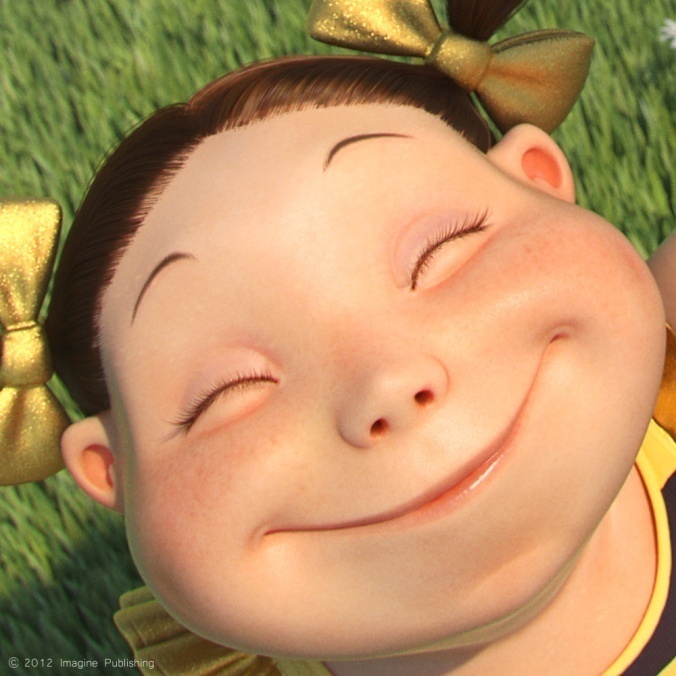 Улыбка творит чудеса! Всегда улыбайтесь. Улыбка вызывает позитивные эмоции и положительный настой, располагая к себе собеседника (или даже группу людей).А еще –это хороший…«подниматель» настроения. Вы можете улучшить свое даже самое плохое настроение, если подойдете к зеркалу и начнете растягивать губы в улыбку. Движения мимических мышц подействуют на специальные центры головного мозга, и ваше настроение поднимется.Вы имеете правопросить о помощи и эмоциональной поддержке;иметь собственное мнение и убеждения;совершать ошибки, пока не найдено правильное решение;говорить "нет, спасибо", "извините, нет";побыть в одиночестве, даже если другие хотят его общества;добиваться перемены договоренности, которая вас не устраивает.Вместе с тем, вы не обязаны:быть безупречным на 100%;любить людей, приносящих  вред;извиняться за то, что был самим собой;выбиваться из сил ради других;чувствовать себя виноватым за свои желания;выполнять неразумные требования;нести на себе тяжесть неправильного поведения своих товарищей.Общаться - это просто!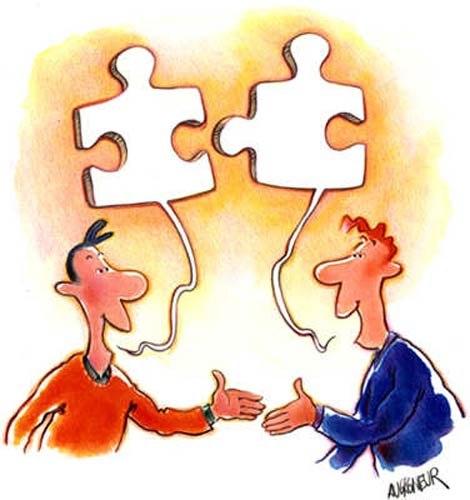 2018 год МБОУ «Лицей» «Сигма»Педагог-психологПравила общения с людьми  Будьте вежливы. И не имеет значения, разговариваете ли вы с учителем родителями, или другом – хамство и грубость ещё никому не сослужили хорошую службу. Чётко изъясняйтесь. Старайтесь коротко и ясно излагать свои мысли   Называйте собеседника по имени или имени отчеству.  Старайтесь быть честными. Говорите правду. Не бойтесь правды, высказанной в ваш адрес  Будьте естественны в общении.  Не загрязняйте свою речь нецензурными словами.  Больше слушайте, меньше говорите.  Думайте прежде чем сказать.  Не перебивайте старших.   Не старайтесь себя оправдать (меня не понимают, не ценят).   Помните, по своей природе общение – это ежедневный труд.И самое главное: относись к людям так, как хочешь чтобы люди относились к тебе 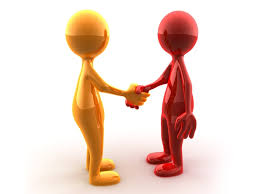 Правила общения с одноклассниками1. Не отнимай чужого, но и свое не отдавай. 2. Попросили – дай, пытаются отнять – старайся защититься. 3. Не дерись без причины. 4. Зовут играть – иди, не зовут – спроси разрешения играть вместе, это не стыдно.5. Играй честно, не подводи своих товарищей. 6. Не дразни никого, не канючь, не выпрашивай ничего. Два раза ни у кого ничего не проси. 7. Из-за отметок не плачь, будь гордым. С учителем из-за отметок не спорь и на учителя за отметки не обижайся. Старайся все делать вовремя и думай о хороших результатах, они обязательно у тебя будут. 8. Не ябедничай и не наговаривай ни на кого. 9. Старайся быть аккуратным. 10. Почаще говори: давай дружить, давай играть, давай вместе пойдем домой. 11. П о м н и: ты не лучше всех, ты не хуже всех!  Ты – неповторимый для самого себя, родителей, учителей, друзей!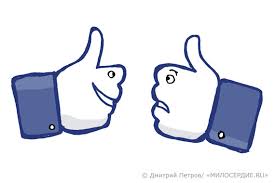 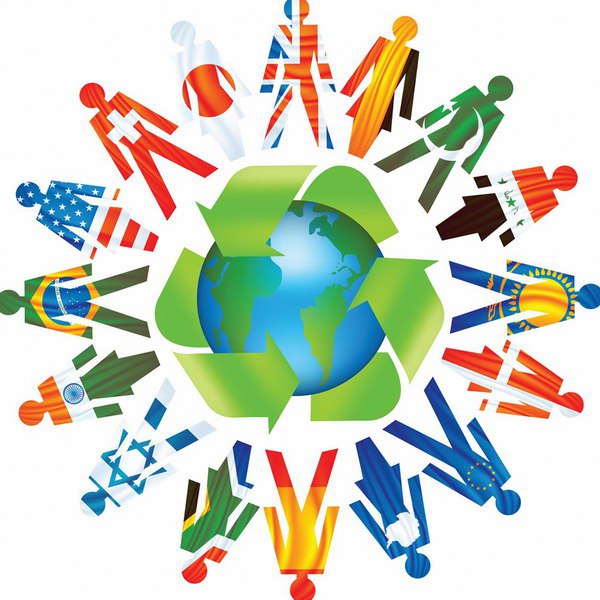 